от 27 марта  2019 года   №9Об утверждении Плана  мероприятий по предотвращению распространения и уничтожению борщевика Сосновского на территории муниципального образования «Визимьярское сельское поселение»В соответствии со ст.33  Федерального закона РФ от 06.10.2003 № 131-ФЗ «Об общих принципах организации местного самоуправления в Российской Федерации, Федеральным законом от 10.01.2002 года № 7-ФЗ «Об охране окружающей среды», Земельным кодексом Российской Федерации и  Уставом муниципального образования «Визимьярское сельское поселение», администрация муниципального образования «Визимьярское сельское поселение» п о с т а н о в л я е т :1.Утвердить План мероприятий по предотвращению распространения и уничтожению борщевика Сосновского на территории муниципального образования «Визимьярское сельское поселение»  (приложение №1).2.Постановление разместить на официальном сайте администрация муниципального образования «Визимьярское сельское поселение».3.Контроль за исполнением данного постановления  оставляю за собой.Глава администрацииВизимьярского сельского поселения                                                     А.П.НагорноваПриложение №1к постановлению администрацииВизимьярского сельского поселенияот 27 марта  2019 года №9План мероприятий по предотвращению распространения и уничтожению борщевика Сосновского на территории муниципального образования «Визимьярское сельское поселение»ВИЗИМЬЯР ЯЛПОСЕЛЕНИЙЫН АДМИНИСТРАЦИЙ  АДМИНИСТРАЦИИ     ВИЗИМЬЯРСКОГО СЕЛЬСКОГО ПОСЕЛЕНИЯПУНЧАЛ          ПОСТАНОВЛЕНИЕ№ п/пМероприятиеСрок исполненияИсполнитель1Определение объёмов работ (площадей), по борьбе с борщевиком Сосновского3 квартал 2019 г.Администрация Визимьярского сельского поселения2Скашивание, выкапывание, опрыскивание3 квартал 2019 гАдминистрация  Визимьярского сельского поселения3Информирование населения о проблеме распространения борщевика Сосновского и необходимости проведения мероприятий по своевременному скашиванию или применению химических методов его уничтожения.постоянноАдминистрация Визимьярского сельского поселения4Приобретение гербицидов для обработки площадей от борщевика Сосновскогопостоянно, по мере возможностиАдминистрация Визимьярского сельского поселения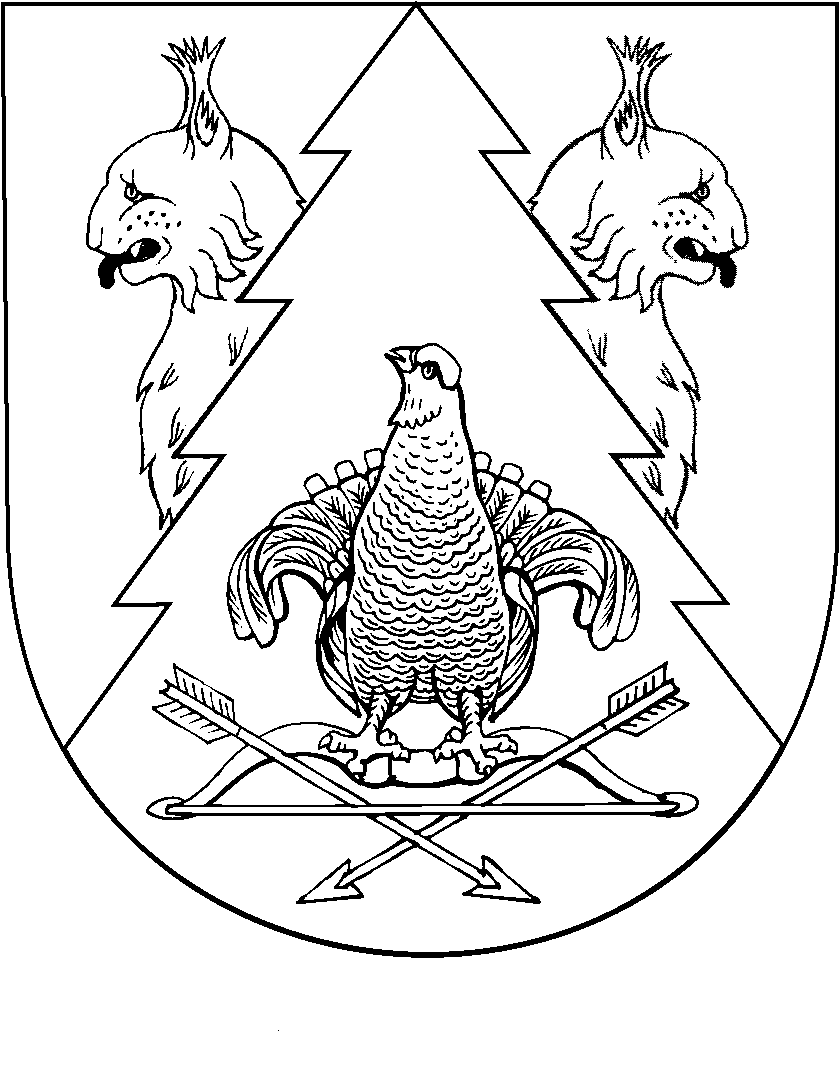 